联系电话：   13451777050自我评价（工作评价，工作专长）能够承受较大的工作压力，有一定的领导团队经验，可以独立承办公司各类法律事务。有较强的组织协调、谈判策划能力。处事稳重、诚实有信。教育经历国家法律执业资格A证2006/9-2009/7  硕士西南政法大学   法学   全日制项目经验2010/3-2012/10 太仓市上海国际广场项目             主要职责：负责房地产开发合同的审核，负责制订相关房产销售合同范本，负责协商解决房产开发中出现的法律问题，负责对外诉讼，参与商户的谈判和沟通，审核相关法律文件。2010/9-2012/10  太仓市怡景南苑项目主要职责：负责房地产开发合同的审核，参与商户的谈判和沟通，审核相关法律文件。2011/3-2011/4  BP公司太仓仓储物流招标项目主要职责：负责与BP谈判和沟通，负责招投标文件的编写，参与网上实时投标。2011/5-2011/9 东源(天津)PE项目 主要职责：分析PE项目存在的法律风险，提出合理化建议，参与设立东源(天津)私募公司，参与设计PE合伙结构，负责起草公司章程、股东协议，合伙协议，负责起草、审核PE与信托、银行之间的合同，负责起草、审核其他法律文件。   2011/12-至今 国信大厦项目                主要职责：负责房地产前期开发合同的审核，负责制订相关房产销售合同范本，负责协商解决房产开发中出现的法律问题，参与商户的谈判和沟通，审核相关法律文件。   2011/9-至今  东源（天津）定向增发项目基金，目前总投资规模超过40亿元人民币。主要职责：分析定向增发项目存在的法律风险，提出合理化建议，参与设立PE有限合伙企业，参与设计PE合伙结构，负责起草投资合同、合伙协议，负责起草、审核PE与券商、信托、银行之间的合同，负责起草、审核其他法律文件。工作经历2010/3-至今    苏州国信集团有限公司所属行业：   进出口行业、房地产行业、金融行业企业人数：   300人以上所在部门：   法务审计部职    位：   法务经理汇报对象：   总裁职位描述：   负责制订公司法务管理制度，负责整体法律事务，制定风险防范措施，审核集团各类合同及标准合同的制定，处理公司合同纠纷、劳务纠纷，与外聘律师沟通联络。负责集团法律培训工作，参与集团投融资，参与设立PE基金，审核PE合同。2009/11-2010/2   汉达精密电子（昆山）有限公司所属行业：   电子行业企业人数：   1000人以上所在部门：   法务部职    位：   法务专员汇报对象：   法务主管职位描述：   负责公司整体法律事务，制定风险防范措施，审核采购行政人事各类合同，处理公司债权债务纠纷、劳务纠纷。代理公司各类诉讼案件。2008/1-2008/9   新疆西部建设股份公司  所属行业：   建筑行业企业人数：   1000人以上所在部门：   法务部职    位：   法务主管汇报对象：  董事长下属人数：   7人职位描述：   负责公司整体法律事务，协调上市，制定风险防范措施，审核合同，处理公司债权债务纠纷、劳务纠纷。管理公司法律团队，代理公司各类诉讼案件，负责清欠公司应收账款。工作成绩及经验：  成功代理公司各类诉讼案件数十起，追回应收账款300余万元。负责清欠公司应收账款，总标的高达3000余万元。培养了团队领导能力，锻炼和提高了处理法律事务能力。2005/7-2006/9  新疆西建青松建设有限公司所属行业：   建筑行业企业人数：   400人以上所在部门：   法务部职    位：   法务人员汇报对象：   法务经理职位描述：   协助法务经理处理公司法律事务，协助制定风险防范措施，参与审核合同，处理公司债权债务纠纷、劳务纠纷。协助法务经理代理公司各类诉讼案件，负责清欠公司部分应收账款。工作成绩及经验：成功代理公司各类诉讼案件，追回应收账款80余万元。培养了团队协作能力，锻炼和提高了处理法律事务能力。2005/4-2005/7  新疆电视台所属行业：   媒体企业人数：   1000人以上所在部门：   广告部职    位：   文案策划汇报对象：   广告部负责人职位描述：   负责新疆电视台广告客户报表统计与分析，提供每日广告数据；参与策划、组织新疆电视台卫星四套晚间金鹰剧场项目。工作成绩及经验：新疆电视台接受央视索福瑞公司培训的两名员工之一。提高了分析事务以及沟通能力，培养了团队协作精神。磨练了承受高强度工作和压力的坚韧品质。语言能力英语   熟练 附加信息（兴趣爱好）写 作。姓    名：   蒲刚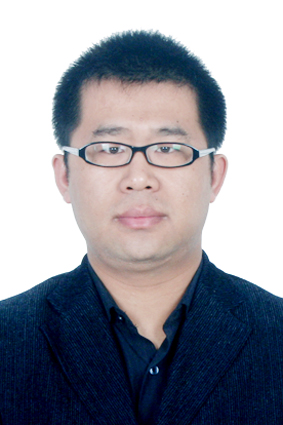 性    别：   男户    籍：   江苏省太仓市居住地址：   苏州太仓市婚育情况：   已婚出生日期：   工作年限：   3年以上电子邮箱：   buckwolf@sina.com